附件一、工业和信息化部2019年度汽车行业领军人才培训计划附件二、工业和信息化部2019年度汽车行业领军人才学员报名表注：1.请于2019年1月18日前将本表以邮件形式发至liubo@sae-china.org.
2.学员保证本表所填信息真实完整，经工业和信息化部汽车行业领军人才培训项目办公室审核通过后，由中国汽车工程学会颁发录取通知书，并按录规定时间内完成报名交费程序。主题时间地点天数备注智能制造与企业战略转型、中德技术合作、跨文化冲突管理1月20日北京2全员参加中德技术合作商务对接3月18日德国26选修内容，从领军学员中择优选拔20人免费参加。 中德技术合作商务对接3月25日德国26选修内容，从领军学员中择优选拔20人免费参加。汽车企业情报分析、走进知识产权优势企业5月宁波2全员参加汽车零部件、系统、整车等制造装备智能化6月待定2全员参加智能网联汽车技术前瞻及产业机遇7月待定2全员参加演讲口才、商务礼仪与哈佛谈判课8月武汉2全员参加中德技术合作商务对接9月德国26选修内容，从领军学员中择优选拔20人免费参加。中德技术合作商务对接10月德国26选修内容，从领军学员中择优选拔20人免费参加。中国汽车工程学会年会11月上海2全员参加， 100多场汽车行业前沿技术与产业趋势专题讨论与交流，200多位国际国内政府官员、汽车产业大咖参与互动，4000余人会议规模。姓名性别民族民族照片
（必须添加、选择较高分辨率1寸照片）照片
（必须添加、选择较高分辨率1寸照片）出生日期手机照片
（必须添加、选择较高分辨率1寸照片）照片
（必须添加、选择较高分辨率1寸照片）政治面貌电子邮件照片
（必须添加、选择较高分辨率1寸照片）照片
（必须添加、选择较高分辨率1寸照片）身份证号码照片
（必须添加、选择较高分辨率1寸照片）照片
（必须添加、选择较高分辨率1寸照片）通讯地址照片
（必须添加、选择较高分辨率1寸照片）照片
（必须添加、选择较高分辨率1寸照片）管理经验年限办公电话照片
（必须添加、选择较高分辨率1寸照片）照片
（必须添加、选择较高分辨率1寸照片）意向导师选择理由工作职能高层管理      人力资源    市场营销    研究开发    仓储物流   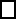   财务会计   生产运营   信息技术   其他                          高层管理      人力资源    市场营销    研究开发    仓储物流     财务会计   生产运营   信息技术   其他                          高层管理      人力资源    市场营销    研究开发    仓储物流     财务会计   生产运营   信息技术   其他                          高层管理      人力资源    市场营销    研究开发    仓储物流     财务会计   生产运营   信息技术   其他                          高层管理      人力资源    市场营销    研究开发    仓储物流     财务会计   生产运营   信息技术   其他                          高层管理      人力资源    市场营销    研究开发    仓储物流     财务会计   生产运营   信息技术   其他                          高层管理      人力资源    市场营销    研究开发    仓储物流     财务会计   生产运营   信息技术   其他                          高层管理      人力资源    市场营销    研究开发    仓储物流     财务会计   生产运营   信息技术   其他                          高层管理      人力资源    市场营销    研究开发    仓储物流     财务会计   生产运营   信息技术   其他                          高层管理      人力资源    市场营销    研究开发    仓储物流     财务会计   生产运营   信息技术   其他                          一、教育背景（最高学历）一、教育背景（最高学历）一、教育背景（最高学历）一、教育背景（最高学历）一、教育背景（最高学历）一、教育背景（最高学历）一、教育背景（最高学历）一、教育背景（最高学历）一、教育背景（最高学历）一、教育背景（最高学历）一、教育背景（最高学历）一、教育背景（最高学历）一、教育背景（最高学历）毕业院校毕业院校毕业院校毕业院校起止时间起止时间专业专业专业学历/学位学历/学位学历/学位二、工作履历二、工作履历二、工作履历二、工作履历二、工作履历二、工作履历二、工作履历二、工作履历二、工作履历二、工作履历二、工作履历二、工作履历二、工作履历单位名称单位名称单位名称单位名称起止时间起止时间起止时间起止时间起止时间职    务职    务职    务三、企业现状三、企业现状三、企业现状三、企业现状三、企业现状三、企业现状三、企业现状三、企业现状三、企业现状三、企业现状三、企业现状三、企业现状三、企业现状单位名称现任职务现任职务所属行业区域内行业排名区域内行业排名注册资金（万元）是否设立党组织是否设立党组织  是    否  是    否  是    否  是    否  是    否  是    否资产总额（万元）资产总额（万元）年销售额（万元年销售额（万元员工人数（人）员工人数（人）员工人数（人）员工人数（人）员工人数（人）员工人数（人）2016年2017年2018年四、社会职务
（请列出你所担任的社会职务或其他兼职，如人大代表、政协委员、或在工商联或协会团体中担任的职务）四、社会职务
（请列出你所担任的社会职务或其他兼职，如人大代表、政协委员、或在工商联或协会团体中担任的职务）四、社会职务
（请列出你所担任的社会职务或其他兼职，如人大代表、政协委员、或在工商联或协会团体中担任的职务）四、社会职务
（请列出你所担任的社会职务或其他兼职，如人大代表、政协委员、或在工商联或协会团体中担任的职务）四、社会职务
（请列出你所担任的社会职务或其他兼职，如人大代表、政协委员、或在工商联或协会团体中担任的职务）四、社会职务
（请列出你所担任的社会职务或其他兼职，如人大代表、政协委员、或在工商联或协会团体中担任的职务）四、社会职务
（请列出你所担任的社会职务或其他兼职，如人大代表、政协委员、或在工商联或协会团体中担任的职务）四、社会职务
（请列出你所担任的社会职务或其他兼职，如人大代表、政协委员、或在工商联或协会团体中担任的职务）四、社会职务
（请列出你所担任的社会职务或其他兼职，如人大代表、政协委员、或在工商联或协会团体中担任的职务）四、社会职务
（请列出你所担任的社会职务或其他兼职，如人大代表、政协委员、或在工商联或协会团体中担任的职务）四、社会职务
（请列出你所担任的社会职务或其他兼职，如人大代表、政协委员、或在工商联或协会团体中担任的职务）四、社会职务
（请列出你所担任的社会职务或其他兼职，如人大代表、政协委员、或在工商联或协会团体中担任的职务）四、社会职务
（请列出你所担任的社会职务或其他兼职，如人大代表、政协委员、或在工商联或协会团体中担任的职务）团体参加时间参加时间职务职务职务职务职务职务职务职务五、荣誉和奖励（企业和个人）五、荣誉和奖励（企业和个人）五、荣誉和奖励（企业和个人）五、荣誉和奖励（企业和个人）五、荣誉和奖励（企业和个人）五、荣誉和奖励（企业和个人）五、荣誉和奖励（企业和个人）五、荣誉和奖励（企业和个人）五、荣誉和奖励（企业和个人）五、荣誉和奖励（企业和个人）五、荣誉和奖励（企业和个人）五、荣誉和奖励（企业和个人）五、荣誉和奖励（企业和个人）